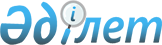 Е.Т.Қаринді Қазақстан Республикасы Президентінің көмекшісі қызметіне тағайындау туралыҚазақстан Республикасы Президентінің 2020 жылғы 30 шілдедегі № 377 Жарлығы
      Ерлан Тынымбайұлы Қарин Қазақстан Республикасы Президентінің көмекшісі болып тағайындалсын, ол Қазақстан Республикасы Президентінің кеңесшісі қызметінен босатылсын.
					© 2012. Қазақстан Республикасы Әділет министрлігінің «Қазақстан Республикасының Заңнама және құқықтық ақпарат институты» ШЖҚ РМК
				
      Қазақстан Республикасының
Президенті

Қ.ТОҚАЕВ
